Spring Bay Area Yeast MeetingApril 19th, 2014M106, Alway Building, Stanford Medical Center – Stanford University9:00 		   Coffee and Registration (Courtyard outside M106)  10:00 – 12:00 Research Talks M106, Alway Building FRET-based assay for monitoring septin filament assembly Elizabeth “Libby” Booth, Jeremy Thorner Lab, UC BerkeleyYeast’s evil relative: a fungus that swims, crawls, and kills vertebratesTim Stearns, Stanford UniversityNumber of Cln3 molecules determines budding probability in yeastKurt Schmoller , J.M. Skotheim Lab, Stanford UniversityRe-replication of a centromere induces whole-chromosomal instability and aneuploidyStacey Hanlon, Joachim J. Li Lab, UCSFHeterozygote advantage in adapting diploidsDiamantis Sellis, Dmitri Petrov Lab, Stanford UniversityTBAChandra Richter - Galo Research12:00 – 1:45    Lunch and Posters (Courtyard outside M106) 1:50 – 3:45      Research Talks M106, Alway Building Investigating the functional defects of human p53 mutations in a yeast model system: an introductory molecular biology laboratory course for undergraduatesDaria Hekmat-Scafe, Martha Cyert and Tim Stearns Lab, Stanford UniversityChomatin Remodeling as a Molecular Basis of Expression NoiseChristopher Brown, Hinrich Boeger Lab, UC Santa CruzInsights into yeast gene regulation though high-throughput and precision RNA boundary mappingAino Järvelin, Lars Steinmetz Lab, EMBLTransient expression of intrinsically disordered proteins heritably transforms the phenotypic landscape of S. cerevisiaeDaniel Jarosz, Stanford UniversityAccounting for biases in riboprofiling data indicates a major role for proline in stalling translationCarlo Artieri, Hunter B. Fraser Lab, Stanford UniversityThe role of nucleoporins specifically Nup2 during meiosis in budding yeastDaniel Chu, Sean Burgess Lab, UC Davis3:50 – 4:50 				Key Note Speaker M106 “TBA”Randy SchekmanHoward Hughes Investigator and Professor of Cell and Developmental Biology,UC BerkeleyNobel Prize in Physiology or Medicine, 20134:50 – 5:30 	     Wine reception (Courtyard outside M106)Wine generously donated by: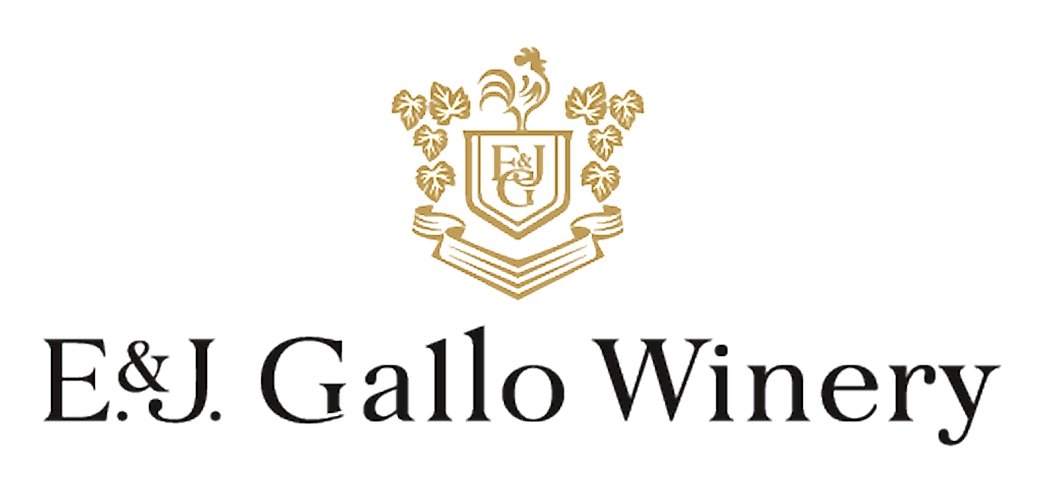 A special thank you to The Bay Area Yeast Meeting Sponsors: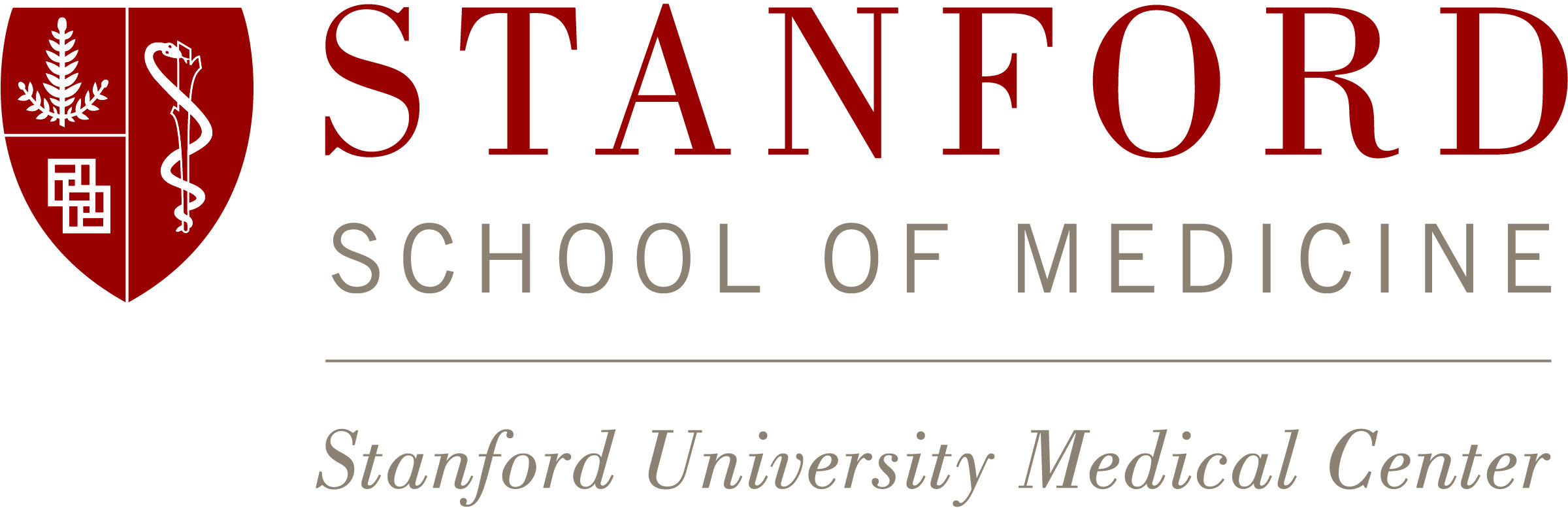 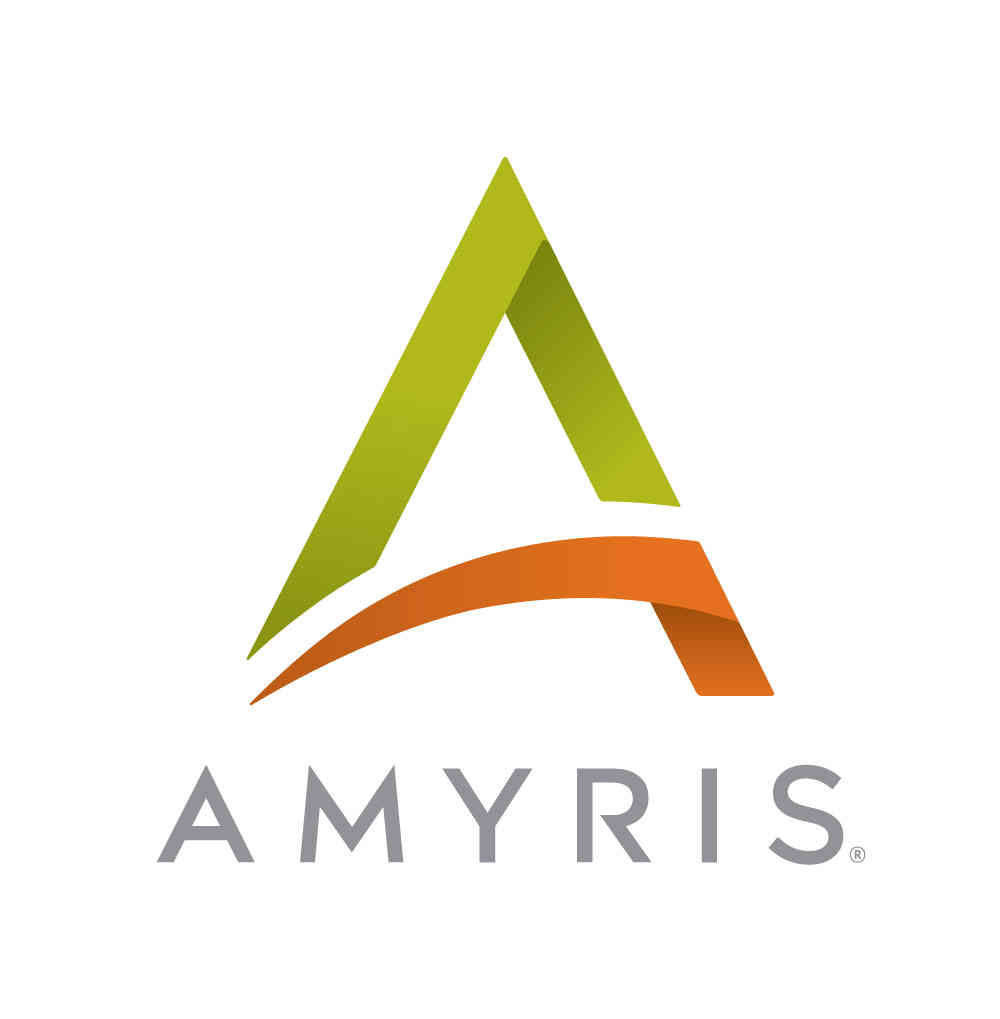 